Álgebra Gráfico de FUNÇõesAo final da atividade, se autoavalie e coloque sua nota de DPO.1. Considere a função afim representada genericamente por y = ax + b. Determine quais das sentençcas a seguir são verdadeiras. Justifique sua resposta.a) (0,b) é o ponto de intersecção da reta que representa o gráfico da função com o eixo Oy.(     )______________________________________________________________________b) (b,0) é o ponto de intersecção da reta que representa o gráfico da função com o eixo Oy.(     )______________________________________________________________________c) (0,-b/a) é o ponto de intersecção da reta que representa o gráfico da função com o eixo Ox.(     )______________________________________________________________________d) (-b/a,0) é o ponto de intersecção da reta que representa o gráfico da função com o eixo Ox.(     )______________________________________________________________________2.  Baseado no que você achou verdadeiro na atividade 1 e nos gráficos das funções representados a seguir, determine os valores de a e de b da função afim y = ax + b.3. Quais retas das funções afim a seguir são paralelas entre si? Por que?a) y = 2x – 3						b) y = 5x + 2c) y = 3x – 2						d) y = 5x – 3e) y = 2x + 5						f) y = 3x + 5a)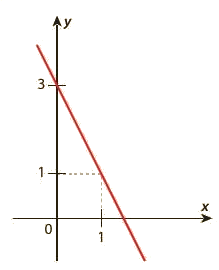 b)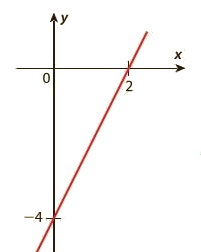 